Grundschule am Ritterfeld, Berlin-Kladow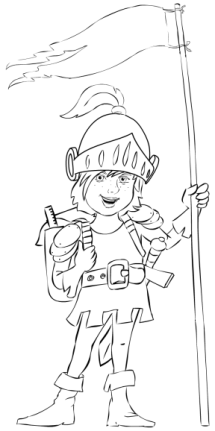 SchülervertretungFr. SchusterBerlin, den 30.8.19Protokoll der 1. Schülerversammlung 2019 / 2020Anwesend: 2a, 2b, 2c, 2d, 3a, 3b, 3c, 3d, 4a, 4b, 4c, 5a, 5b, 5c, 6a, 6b, 6c TOP 1 Wahl des OberrittersFolgende Kandidaten wurden zur Wahl aufgestellt: Daniel (4b), Elias (4c), Malia (5a), Sakher (5b), Fritz (5c)Mit 16 Stimmen wurde Fritz Nord aus der Klasse 5c zum Oberritter gewählt, Malia Geister (5a) erhielt 8 Stimmen und gilt als Vertretung des Oberritters.TOP 2 Wahl der Schülervertreter in der SchulkonferenzIn der Schulkonferenz sitzen die Schulleitung, Lehrer, Erzieher, Eltern und Schüler. Sie beraten und entscheiden über wichtige Dinge in unserer Schule. Die Schülervertreter sollen dort offen ihre Meinung sagen und aus Sicht der Schüler erzählen.Folgende Kandidaten wurden zur Wahl aufgestellt: Linnea (2a), Maja (2b), Bintia (2c), Siljan (2c), Annouk (3b), Milan (3b), Jonathan (4a), Daniel (4b), Isa (4c), Elias (4c), Malia (5a), Fritz (5c), Lewe (6b).Mit 15 Stimmen wurde Fritz Nord (5c) und mit 10 Stimmen Lewe Graening (6b) in die Schulkonferenz gewählt. Mit 7 Stimmen wurde Bintia (2c) und mit 6 Stimmen Malia (5a) als deren Vertreter bestimmt. Die erste Schulkonferenz findet am Donnerstag, 12.9.19, um 15.30 Uhr statt.TOP 3 Tag der offenen TürAm Donnerstag, 19.9.19, findet wieder ein Tag der offenen Tür statt. An diesem Tag dürfen die Eltern der im nächsten Jahr schulpflichtigen Kinder die Schule anschauen. Es wird eine Begrüßung in der Aula stattfinden und im Anschluss führen Schüler die Eltern durch die Schule. In der 3. und 4. Stunde bleiben die Klassentüren offen, sodass die Eltern sich den Unterricht anschauen können. Zeigt euch von eurer besten Seite! Es haben sich fleißig sehr viele Kinder für Schülerführungen angeboten, vielen herzlichen Dank für euren Einsatz!!! Seid nicht traurig, wenn ihr dieses Jahr nicht dabei seid, vielleicht dann im nächsten Jahr. Ich habe bei der Auswahl darauf geachtet, dass Kinder aus unterschiedlichen Klassen dabei sind, damit in den zwei Unterrichtsstunden nicht so viele Kinder aus einer Klasse fehlen. Ich habe folgende Kinder ausgewählt:9.55 Uhr		Emilia (5b), Jonathan (4a), Linnea (2a)10.00 Uhr		Bela (5a), Annouk (3d), Siljan (2c)10.05 Uhr		Lilly (6c), Daniel (4b), Julian (3b)10.10 Uhr		Frederic (6a), Isa (4c), Maja (2b)Zur Besprechung der Rundgänge treffen wir uns in der Woche vor dem Tag der offenen Tür am Freitag, 13.9.19, in der 1.großen Pause in der großen Glashalle!!TOP 4 VerschiedenesFotos: Die aktuellen Klassensprecher werden wieder in der großen Glashalle ausgehängt.Unsere Nestschaukel ist da!  Geht rücksichtsvoll miteinander um, damit ihr sie gut nutzen könnt…Nachdem der große Fußballplatz gemäht wurde, werden nächste Woche endlich die neuen Fußballtore einbetoniert. Dann gibt es auch wieder einen neuen Fußballplan für den großen Fußballplatz für die Klassen 4-6.Bitte haltet euch an unsere Regelung: Klasse 1-3 auf dem kleinen Fußballplatz, Klasse 4-6 auf dem großen Fußballplatz!Die Bücherwurmpause gibt es wieder regelmäßig nach den Herbstferien. Eine Einteilung der Büchereibetreuer und eine erneute Einweisung durch Frau Ahlfeldt folgen demnächst.Nutzt weiterhin eure Spielekisten in den Klassen und besprecht auch nochmal, dass ihr gut damit umgeht.Aus dem Hort dürfen Spielgeräte nur während der Hortzeit ausgeliehen werden. Bitte bringt die Sachen wieder verlässlich in den Schuppen oder die Tonnen zurück! Es sind leider viele Buddelsachen kaputt gegangen, weil sie herumliegen und zertreten werden… Die Toiletten wurden nochmal frisch gestrichen. Bald wird es ein Kunstprojekt geben, bei dem sie noch schöner gestaltet werden. Haltet euch an die Toilettenregeln!!!Bis Ende der Woche nimmt Frau Schuster gerne noch Buchideen zur Anschaffung für die Bücherei entgegen!Neue Ideen für Monatsmottos gerne bei Frau Schuster abgeben!Protokoll: Fr. Schuster